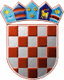 REPUBLIKA HRVATSKAGRADSKO IZBORNO POVJERENSTVOGRADA KOPRIVNICEKLASA: 013-01/17-01/0009URBROJ: 2137/01-03-01/6-17-2Koprivnica, 21.5.2017.        Na osnovi članaka 95. i 102. stavka 2. Zakona o lokalnim izborima ("Narodne novine", broj 144/12 i 121/16), Gradsko izborno povjerenstvo Grada Koprivnice donijelo je i objavljujeODLUKUO ODRŽAVANJU DRUGOG KRUGA GLASOVANJA U IZBORU ZAGRADONAČELNIKA GRADA KOPRIVNICEZamjenica kandidata: KSENIJA OSTRIŽZamjenica kandidata: MELITA SAMOBORECSOCIJALDEMOKRATSKA PARTIJA HRVATSKE - SDPHRVATSKA SELJAČKA STRANKA - HSSHRVATSKA NARODNA STRANKA - LIBERALNI DEMOKRATI - HNSHRVATSKA STRANKA UMIROVLJENIKA - HSUHRVATSKI LABURISTI - STRANKA RADA - LABURISTIZamjenica kandidata: SONJA CELIŠČAK, mag. oec.Zamjenik kandidata: IVICA SUVALJ, dipl. theol.HRVATSKA DEMOKRATSKA ZAJEDNICA - HDZMREŽA NEZAVISNIH LISTA - MREŽAPREDSJEDNIKGRADSKOG IZBORNOG POVJERENSTVAGRADA KOPRIVNICEDARKO MAGDIĆI.Drugi krug glasovanja u izboru za gradonačelnika Grada Koprivnice održat će se u nedjelju, 4. lipnja 2017.Drugi krug glasovanja u izboru za gradonačelnika Grada Koprivnice održat će se u nedjelju, 4. lipnja 2017.II.U drugom krugu glasovanja izbor se obavlja između dva kandidata s najvećim brojem glasova:1.Kandidat: MIŠEL JAKŠIĆ2.Kandidat: KREŠIMIR PAPAC, dipl. iur.